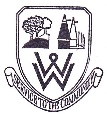 Boughton-under-Blean Village Hall - Charity Number: 257525Bull Lane, Boughton-under-Blean, Faversham, Kent ME13 9AHTel: 07926 033593 Email: bvhlettings@yahoo.co.ukThis agreement is made between the committee and the hirer for the stated fee. The committee agrees to permit the hirer to use the premises for the purpose and the periods as specified. Collection of the keys from: Brian Collyer, 5 School Lane. Tel: 01227 750355The key safe combination will be released upon full payment.For the booking to be confirmed, this form must be returned with the deposit within 7 days of receipt. The deposit secures your booking.Full payment must be made eight weeks before the event.If a booking is cancelled less than four weeks before the event, the total hiring fee will be charged.The deposit will be returned in full if the premises are left clean and tidy and there are no breakages or damages.Please remove all rubbish from the hall, and do not leave outside the hall.BACS Payments to:Boughton-under-Blean Village HallAccount number: 32738773Sort Code: 56-00-51Signature of Hirer:_______________________________________Date: _________Booking confirmed by: ___________________________________Date: __________Hirer’s nameOrganisationAddressE-mailContact numberType of hirePrivatePrivatePrivatePublicPublicPublicType of eventNumber expectedMaximum Numbers PermittedMaximum Numbers PermittedMaximum Numbers PermittedMaximum Numbers PermittedMaximum Numbers PermittedMaximum Numbers PermittedNumber expectedSeated at tablesSeated at tablesSeated and dancingSeated and dancingClosely seatedClosely seatedNumber expected165165200200300300Room requiredMain HallMain HallMain HallLibraryLibraryLibraryFrequency of hireSingleWeeklyWeeklyMonthlyMonthlyOtherDate(s) of event(s)TimeFromFromFromToToToInflatablesWill you be using inflatables / bouncy castles? (Yes / No)Insurance certificates will be requiredWill you be using inflatables / bouncy castles? (Yes / No)Insurance certificates will be requiredWill you be using inflatables / bouncy castles? (Yes / No)Insurance certificates will be requiredWill you be using inflatables / bouncy castles? (Yes / No)Insurance certificates will be requiredWill you be using inflatables / bouncy castles? (Yes / No)Insurance certificates will be requiredWill you be using inflatables / bouncy castles? (Yes / No)Insurance certificates will be requiredOptional ExtraOptional ExtraCostCostRequired (Yes or No)Required (Yes or No)Night before accessNight before access£50.00£50.00Morning after accessMorning after access£50.00£50.00BarBarNo charge for hire.Charge for drinksNo charge for hire.Charge for drinksCleaning after an eventCleaning after an event£75.00£75.00Internet AccessInternet Access£10.00£10.00Equipment RequiredLarge Rectangle tablesSmall Square TablesSmall Square TablesRound TablesRound TablesChairsEquipment RequiredInternal Use OnlyInternal Use OnlyCost of HireDeposit RequiredDate Balance to be paid by